ZABAWY Z WIELKANOCNĄ KOSTKĄDo zabawy potrzebujecie kostek oraz emblematów  -> tu możecie pobrać materiałyhttps://przedszkolankowo.pl/wp-content/uploads/2018/03/KOSTKA-1.pdfhttps://przedszkolankowo.pl/wp-content/uploads/2018/03/KOSTKA-2.pdfhttps://przedszkolankowo.pl/wp-content/uploads/2018/03/KOSTKA-3.pdfhttps://przedszkolankowo.pl/wp-content/uploads/2018/03/KOSTKA-4.pdfhttps://przedszkolankowo.pl/wp-content/uploads/2018/03/KOSTKA-5.pdfhttps://przedszkolankowo.pl/wp-content/uploads/2018/03/emblematy-1.pdfhttps://przedszkolankowo.pl/wp-content/uploads/2018/03/emblematy-2.pdfhttps://przedszkolankowo.pl/wp-content/uploads/2018/03/emblematy-3.pdfZABAWA 1: Do zabawy potrzebujecie KOSTKI 1. Zadaniem dzieci jest rzucenie kostką, następnie nazywają jaki wielkanocny symbol wypadł w rzucie kostką. Następnie dzielą ten wyraz na sylaby, a starsze dzieci mogą wyodrębniać głoski w nagłosie i wygłosie. ZABAWA 2: Do tej zabawy potrzebujecie KOSTKĘ 2 oraz EMBLEMATY 2.  Zadaniem dzieci jest rzucić kostką (przedstawione na niej obrazki są czarno-białe), następnie muszą dopasować obrazek do obrazka przedstawionego na emblematach. ZABAWA 3: Ta zabawa jest bardzo podobna do poprzedniej, tylko tym razem na kostce są przedstawione cienie, które po rzucie trzeba dopasować do odpowiedniego emblematuZABAWA 4: Zabawa z KOSTKĄ 3 jest bardzo podobna do dwóch poprzednich. Tym razem dopasowujemy pisanki w tym samym kolorze. ZABAWA 5: Tak jak w zabawie 2 zadaniem dzieci jest rzucić kostką (przedstawione na niej obrazki są czarno-białe), następnie muszą dopasować obrazek do obrazka przedstawionego na emblematach.Kilka propozycji na ciekawe wykonanie pisanek -> https://www.youtube.com/watch?v=0sv6FB0VbMYhttps://www.youtube.com/watch?v=mwWgC626krEhttps://www.youtube.com/watch?v=ZhcllA3fRHow trakcie tworzenia pisanek można wspólnie pośpiewać  -> https://www.youtube.com/watch?v=qKY9oeELKn4Inspiracje na zajęcia plastyczne z maluchem ->Zajączki wykonane z rolek po papierze toaletowym 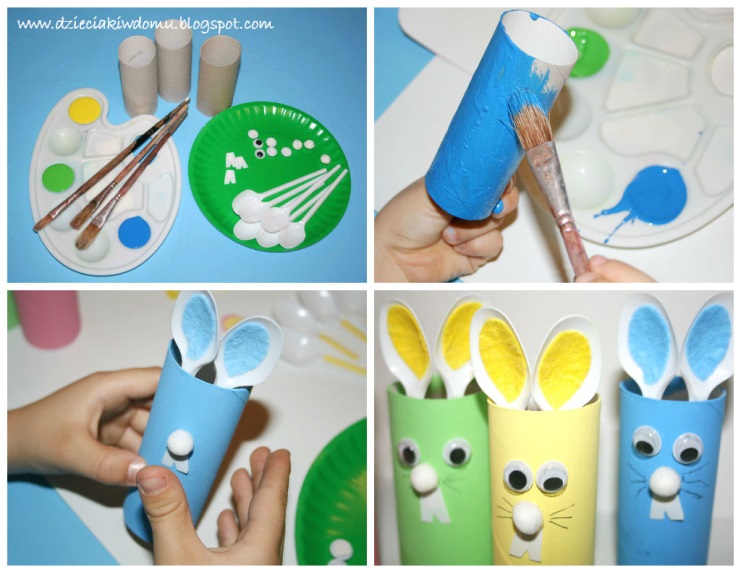 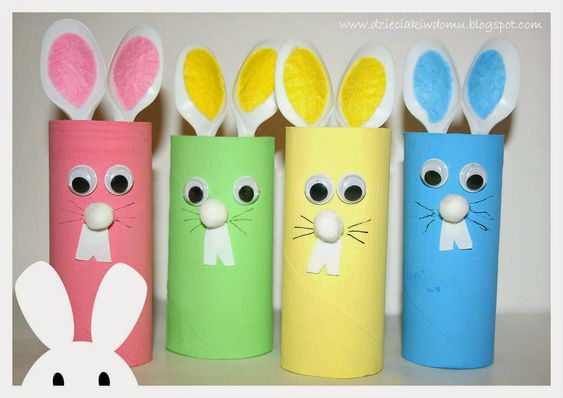 Wielkanocna trawka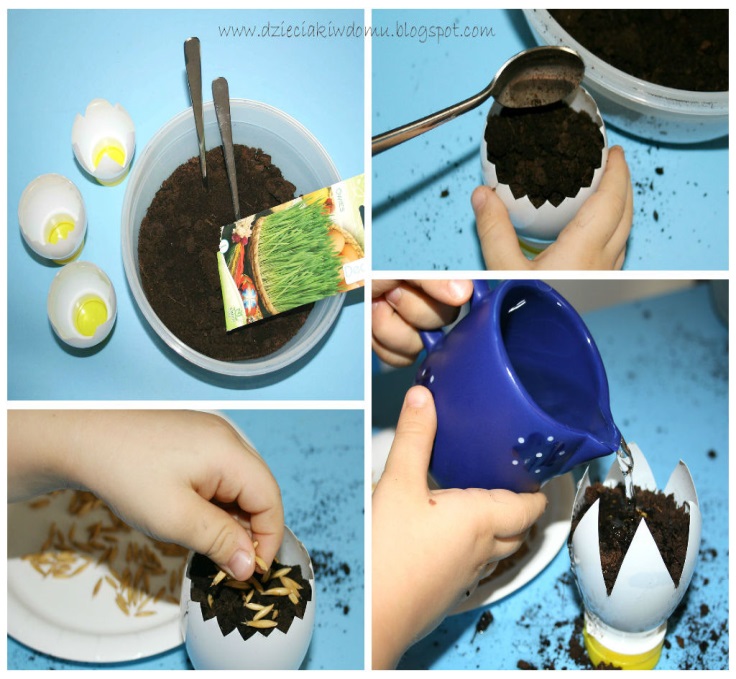 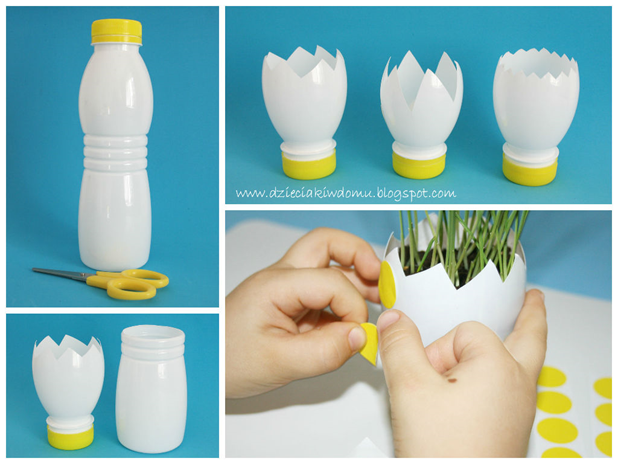 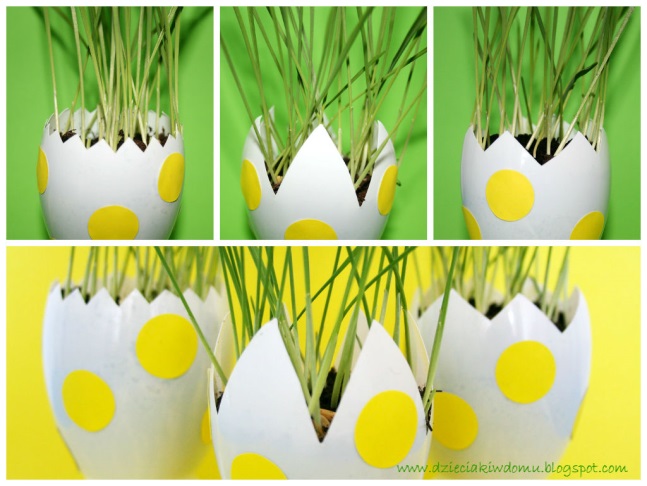 Kolorowanki i karty pracy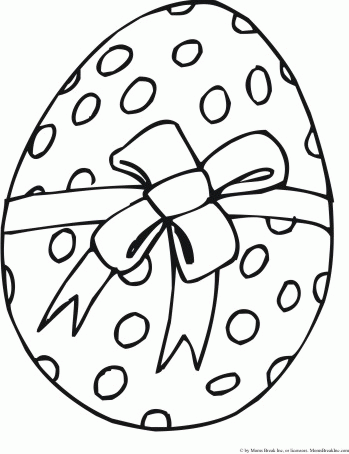 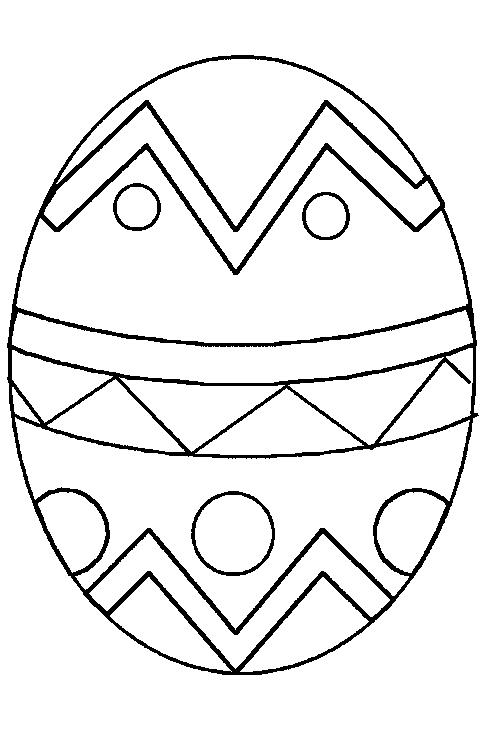 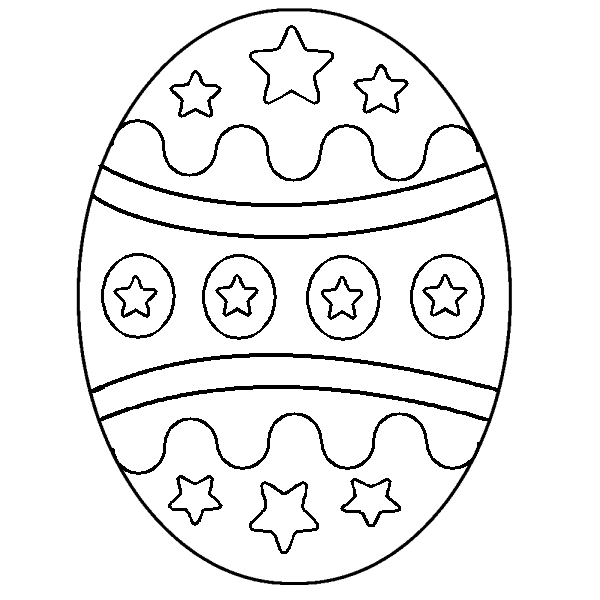 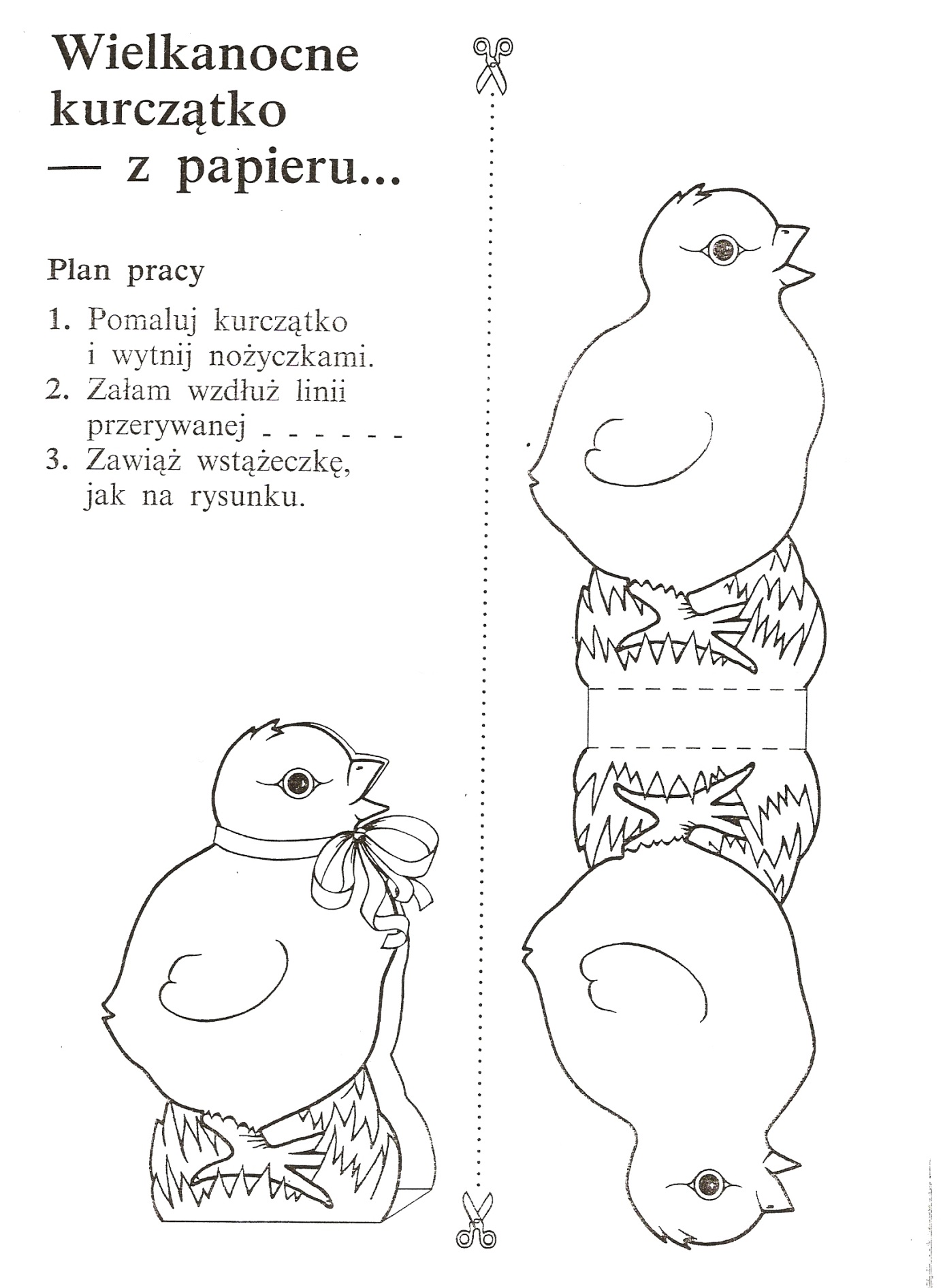 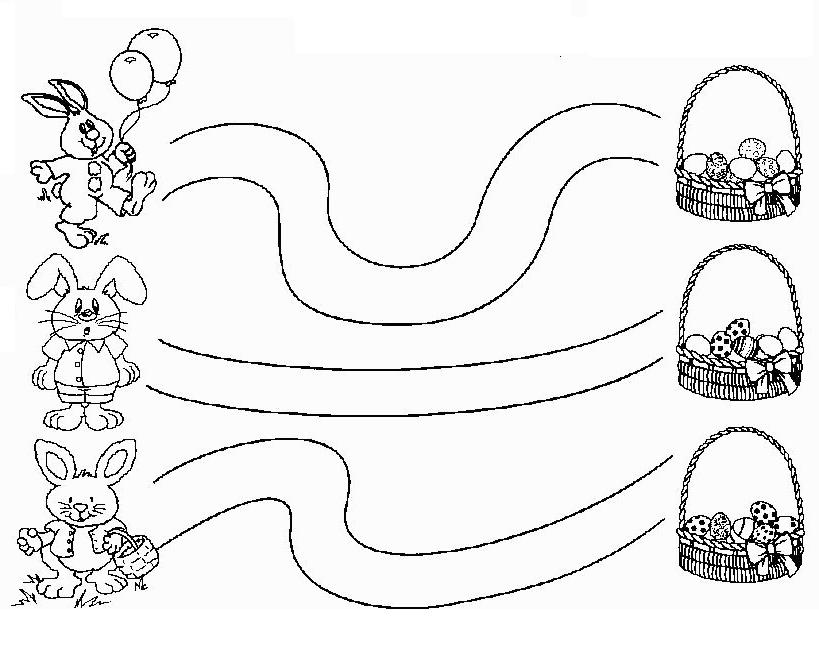 